Министерство образования, науки и молодежной политики Краснодарского краяГБПОУ КК «АМТ» МЕТОДИЧЕСКАЯ РАЗРАБОТКАвнеклассного мероприятияТема: «Защита индивидуальных проектов по дисциплине Информатика»для обучающихся 1 курсов2017 Методическая разработка предназначена для организации проведения внеаудиторного мероприятия, посвященного защите индивидуальных проектов, для реализации воспитательного процесса в учреждениях СПО, для подготовки специалистов любого профиля.Организация-разработчик: ГБПОУ КК «Армавирский машиностроительный техникум» Автор:          Закарина Л.Э., преподаватель, ГБПОУ КК «АМТ»ПОЯСНИТЕЛЬНАЯ ЗАПИСКАИндивидуальный проект представляет собой особую форму организации деятельности обучающихся (учебное исследование или учебный проект).Е.С. Полат даёт такое определение методу проектов в современном понимании: “…метод, предполагающий “определённую совокупность учебно-познавательных приёмов, которые позволяют решить ту или иную проблему в результате самостоятельных действий учащихся с обязательной презентацией этих результатов”. Проектный метод всегда ориентирован на самостоятельную работу учащихся. С помощью этого метода студенты не только получают сумму тех или иных знаний, но и обучаются приобретать эти знания самостоятельно, пользоваться ими для решения познавательных и практических задач.Результаты выполнения индивидуального проекта должны отражать:сформированность навыков коммуникативной, учебно-исследовательской деятельности, критического мышления;способность к инновационной, аналитической, творческой, интеллектуальной деятельности;сформированность навыков проектной деятельности, а также самостоятельного применения приобретённых знаний и способов действий при решении различных задач, используя знания одного или нескольких учебных предметов или предметных областей;способность постановки цели и формулирования гипотезы исследования, планирования работы, отбора и интерпретации необходимой информации, структурирования аргументации результатов исследования на основе собранных данных, презентации результатов.Критериями оценки результатов работы учеников будут владение способами познавательной деятельности:умением использовать различные источники информации, методы исследования,умение работать в сотрудничестве,принимать чужое мнение, противостоять трудностям;умение ставить цель,составлять и реализовывать план,сопоставлять цель и действие.Работа над проектом способна сформировать у учащихся понимание компьютера не только как вычислительной, а универсальной информационной машины. АЛГОРИТМ РЕАЛИЗАЦИИ ПРОЕКТАI ЭТАП. Начальный1.  Определить тему проекта, изучить ее, сформулировать основную цель.2.  Обсудить задание, подобрать информацию (источники).II ЭТАП. Планирование деятельности по выполнению проекта1.  Сформулировать и уточнить задачи; определить средства достижения цели.2.  Уточнить информацию (источники).3. Выбрать и обосновать свои критерии успеха (инструментарий оценки результатов).III ЭТАП. Принятие решения (плана действий) по выполнению проекта1.  Систематизировать собранную информацию (источники). Изучить ее.2.  Провести анализ и синтез идей.3.  Составить план  деятельности.IV  ЭТАП. Выполнение проекта1.  Выполнить намеченное исследование.2.  Провести работу над проектом.3.  Оформить проект.V  ЭТАП. Оценка результатов1.  Провести качественный самоанализ, самооценку проекта:-  достигнутых результатов;-  достижения поставленной цели.VI  ЭТАП.  Отдайте проект на рецензию преподавателюВ случае нарушение сроков сдачи рецензент вправе отказаться читать работу в ограниченные по времени сроки. Нарушение сроков влечет снижение оценки за проект.VII  ЭТАП.  Защита (презентация) проекта.Защита проекта состоит из представления чистовика проекта преподавателю, краткого выступления студента (7-10 минут) по теме работы. В выступлении должна быть охарактеризована тема, указаны цели и задачи, поставленные и решаемые в рамках данной работы, рассказано об источниках, охарактеризована историография, рассказана структура работы, показаны основные результаты и выводы, к которым пришел студент, подчеркнута их оригинальность и новизна (если имеется).VIII ЭТАП. Участие в конкурсах и выставках проектов.Публичная защита индивидуального проекта имеет решающее значение во всей работе и проводится перед всеми обучающимися учебной группы. Процедура защиты состоит в 5-7 минутном выступлении обучающегося, который раскрывает актуальность, поставленные задачи, суть проекта и выводы, и ответов на вопросы руководителя проекта и присутствующих на защите обучающихся и педагогических работников. Для получения хорошей и отличной оценки обязательно наличие презентации. Критерии оценки защиты проекта:Качество доклада1 - доклад зачитывается2 - доклад пересказывается, но не объяснена суть работы3 - доклад пересказывается, суть работы объяснена4 - кроме хорошего доклада владение иллюстративным материалом5 - доклад производит очень хорошее впечатление• Качество   ответов   на вопросы1 - нет четкости ответов на большинство вопросов2 - ответы на большинство вопросов3 - ответы на все вопросы убедительно, аргументированоИспользование демонстрационного материала1 - представленный демонстрационный материал не используется в докладе2 - представленный демонстрационный материал используется в докладе3 - представленный демонстрационный материал используется в докладе, информативен, автор свободно в нем ориентируется• Оформление   демонстрационного материала1 - представлен плохо оформленный демонстрационный материал2 - демонстрационный    материал    хорошо оформлен, но есть отдельные претензии3 -  к демонстрационному материалу нет претензий      Максимальный балл за защиту индивидуального проекта составляет 14 баллов.ЗАЩИТА ИНДИВИДУАЛЬНЫХ ПРОЕКТОВ СТУДЕНТАМИ 1 КУРСОВГРУПП: 16ТВ1-9, 16ТВ2-9, 16ТБК-9, 16ТЭМ1-9, 16ТЭМ2-916 февраля 2017 года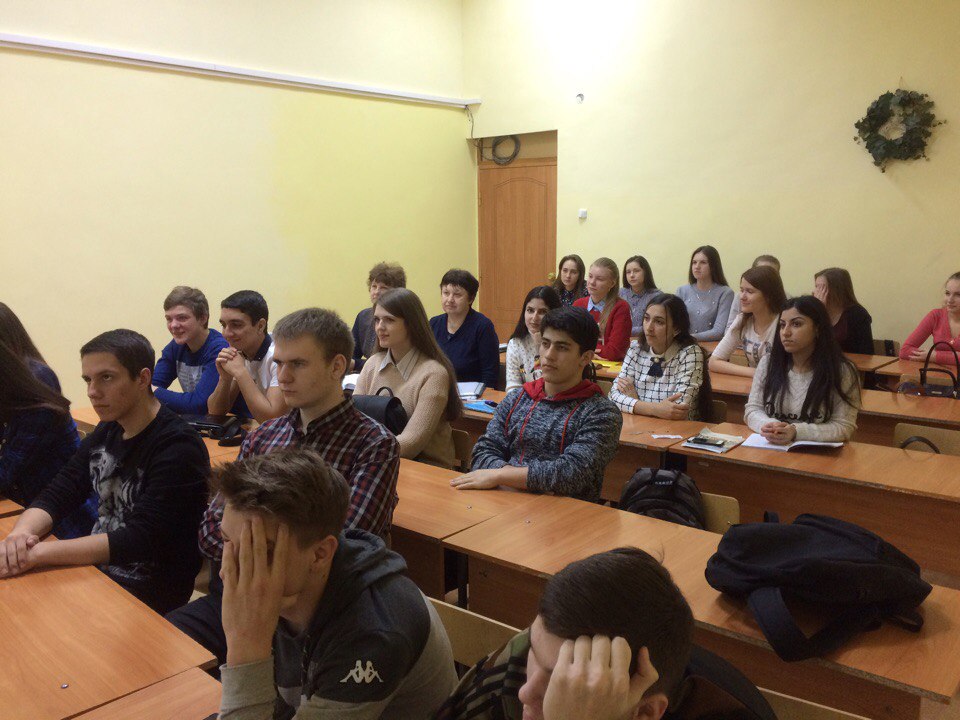 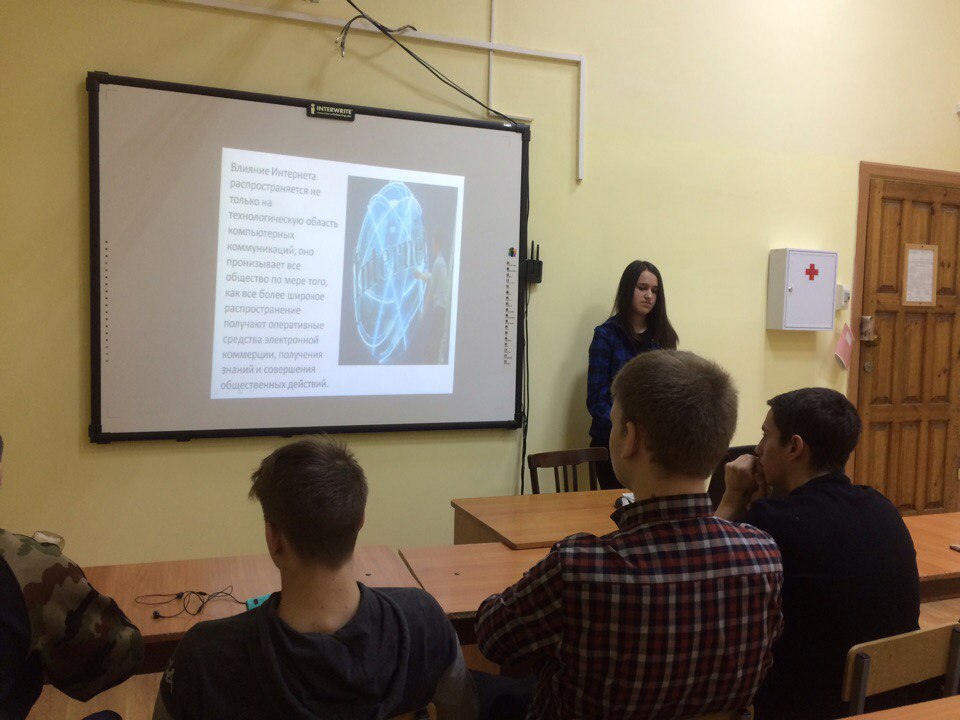 Студентка группы 16тбк-9 Панченко Галина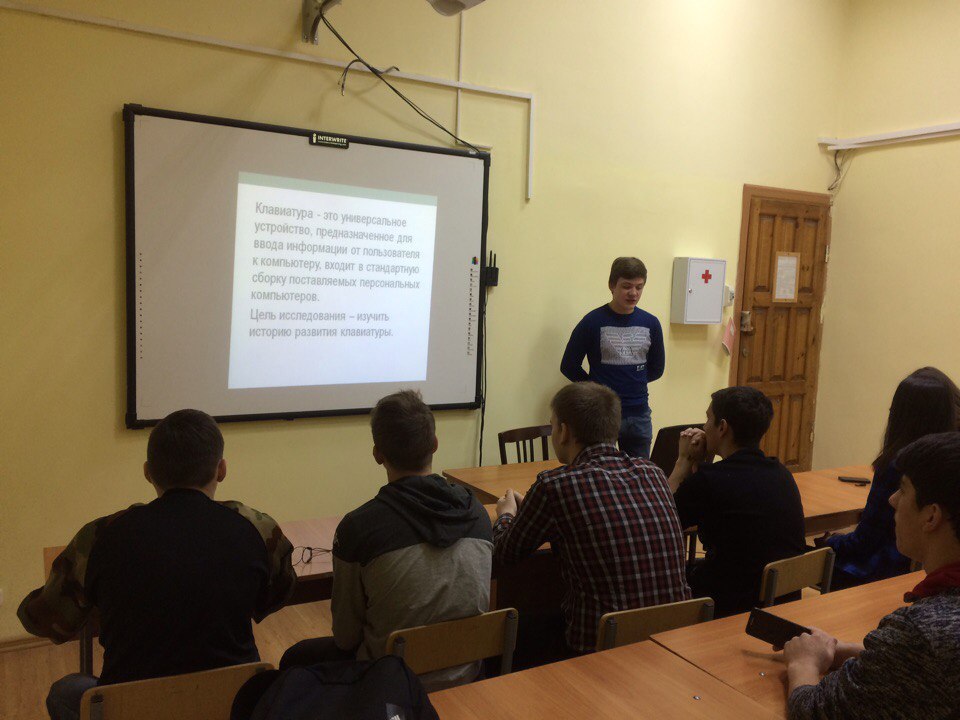 Студент группы 16тэм1-9 Сахаров Алексей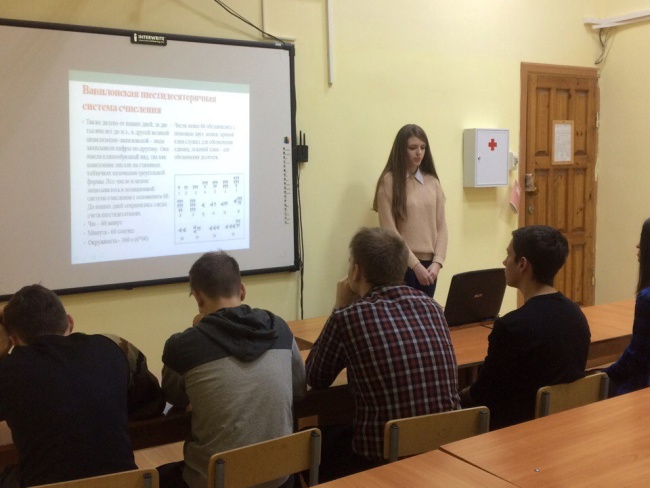 Студентка группы 16тв1-9  Красавина Ангелина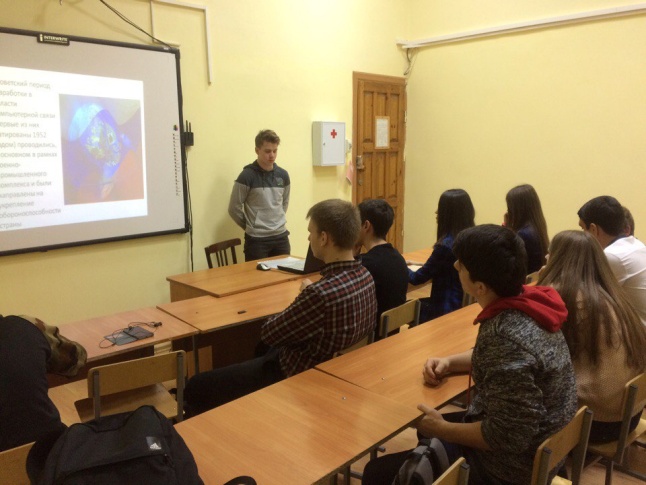 Студент группы 16тэм2-9 Сотников МаксимПри оценке успешности студента в проекте необходимо понимать, что самой значимой оценкой для него является общественное признание состоятельности (успешности, результативности). Положительной оценки достоин любой уровень достигнутых результатов. Оценивание степени сформированности умений и навыков проектной деятельности важно для преподавателя, работающего над формированием соответствующей компетентности у обучающегося. Были оценены: степень самостоятельности в выполнении различных этапов работы над проектом; количество новой информации использованной для выполнения проекта; степень осмысления использованной информации; уровень сложности и степень владения использованными методиками; уровень организации и проведения презентации: устного сообщения,  творческий подход в подготовке объектов наглядности презентации; социальное и прикладное значение полученных результатов. Все  студенты получили оценку – отлично.ЗАКЛЮЧЕНИЕРезультаты проектной деятельности часто отождествляются лишь с выполненным проектом. На самом деле при использовании метода проектов существует другой, не менее важный результат. Это педагогический эффект вовлечения учащихся в процесс самостоятельного "добывания знаний" и их применения (мотивация, рефлексия, умение делать выбор, планировать, анализировать и оценивать результаты собственной деятельности). Проектная деятельность позволяет обучать не знаниям самим по себе, а способам их использования в профессиональной деятельности, что повышает жизнеспособность будущих выпускников. Она способствует развитию навыков сотрудничества в процессе проектирования, синтезирует знания и умения по различным областям наук.Практический опыт показывает, что учебная проектная деятельность активизирует обучающихся, повышает их интерес к новому. Подготовка к такой деятельности предполагает изменение цели, обновление содержания профессионального образования, использование новых технологий обучения, моделирующих конкретную профессиональную деятельность. Формирование профессиональной компетентности студентов достигается через приобретение ими опыта проектной деятельности. Если обучающийся в период обучения многократно выполнял творческие задания в процессе проектной деятельности, то процесс их накопления оказывает неоспоримый эффект на эту личность.Практика показывает, что развитие творческих способностей обучающихся через вовлечение их в активную исследовательскую работу в процессе проектной деятельности помогает выпускнику стать более самостоятельным, успешно взаимодействовать с коллегами по работе, быть психологически готовым к изменению характера профессиональной деятельности.Вовлечение обучающихся в проектную деятельность помогает выпускникам трудоустроиться на предприятиях, эффективно взаимодействовать с профессионалами и активно включиться в решение профессиональных задач. А значит, обеспечит успешную социализацию личности.СПИСОК ИСПОЛЬЗОВАННЫХ ИСТОЧНИКОВАвраменко Е. А. Проектная деятельность на уроках информатики и информационных технологий // Вопросы Интернет-образования, № 35Зеер, Э.Ф. Модернизация профессионального образования: компетентностный подход./Э.Ф.Зеер. – М.: Академия, 2009. – 142 с.Карпова Е. А. Концепция педагогической деятельности. По материалам сайта http://pedagog.home.nov.ru/Королева И. Н. Ярочкина Г. А. Защита экзаменационного компьютерного проекта — одна из форм итоговой аттестации учащихся // Вопросы Интернет-образования, № 39Миронова Н. Н. Методика организации проектной деятельности на уроках информатики и информационных технологий в межшкольном компьютерном комбинате. [Электронный ресурс] По материалам сайта «Конгресс конференций. Информационные технологии в образовании».  URL: http://ito.edu.ru/2001/ito/I/2/I-2-85.html (дата обращения: 10.08.2015)Проект на уроках информатики. —  М.: Образование и информатика, 2012Смирнова Е. Н. Метод проектов как одна из форм организации итогового контроля (по материалам сайта «Фестиваль педагогических идей»)Ярвилянина, Е.В. Проектная деятельность как средство развития творческих способностей и повышения качества профессиональной подготовки студентов // Научные исследования в образовании (приложение к журналу Профессиональное образование. Столица), 2011, №4, С. 60-64 Бондаренко С. Как правильно оформить презентацию? Простые советы! [Электронный ресурс] // IT - уроки: бесплатные уроки работы за компьютером. 2015. N4. – URL: http://it-uroki.ru/uroki/kak-pravilno-oformit-prezentaciyu.html  (дата обращения: 15.08.2015)